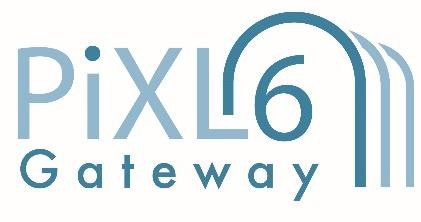 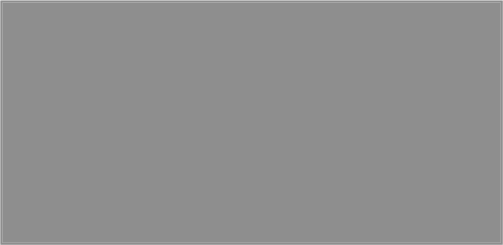 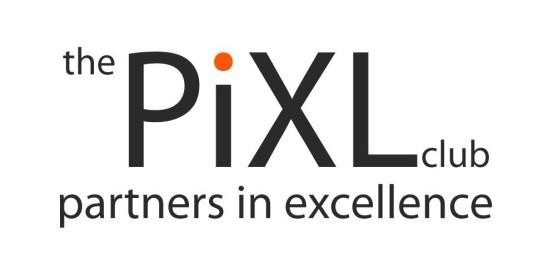 Transition Pack for A Level ChemistryGet ready for A-level!A guide to help you get ready for A-level Chemistry, including everything from topic guides to days out and online learning courses.Commissioned by The PiXL Club Ltd. April	2018© Copyright The PiXL Club Ltd, 2018Please note: these resources are non-board specific. Please direct your students to the specifics of where this knowledge and skills most apply.This pack contains a programme of activities and resources to prepare you to start A level in Chemistry in September. It is aimed to be used after you complete your GCSE, throughout the remainder of the summer term and over the summer holidays to ensure you are ready to start your course in September.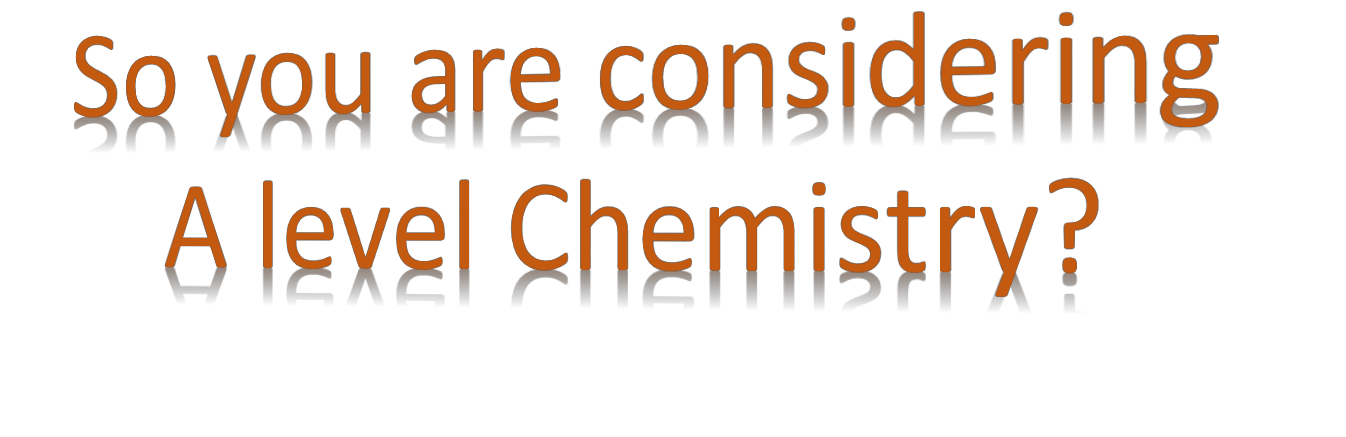 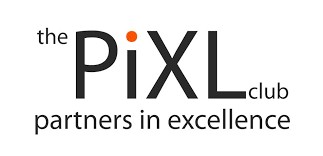 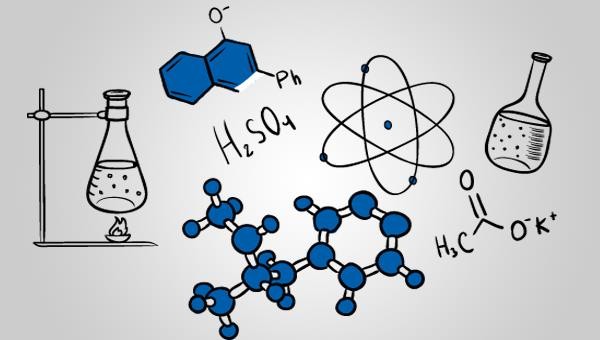 https://www.my-mooc.com/en/mooc/chemistry1/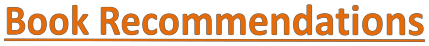 The Science of Everyday Life: Why Teapots Dribble, Toast Burns and Light Bulbs Shine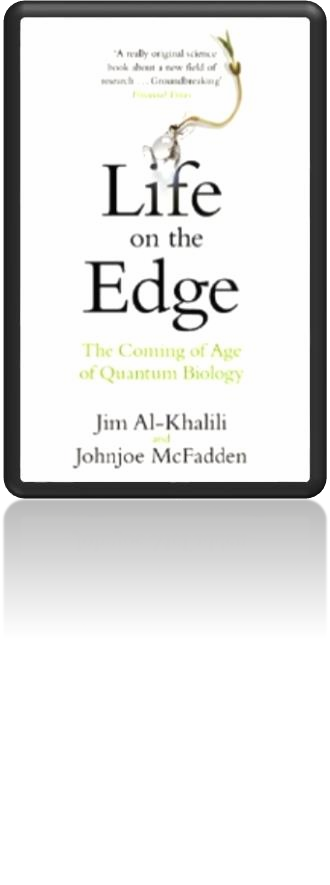 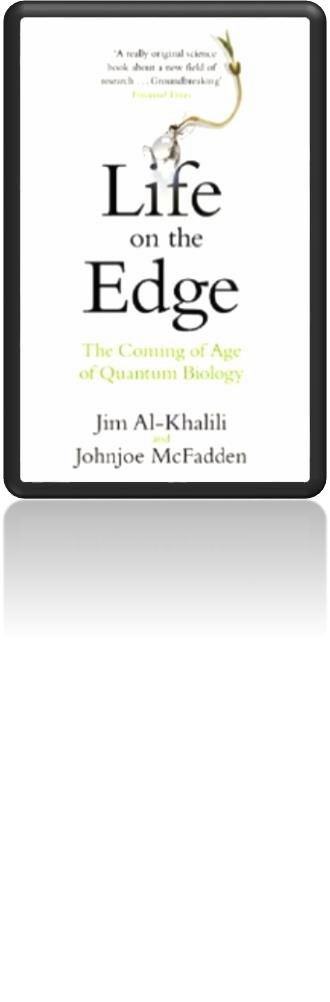 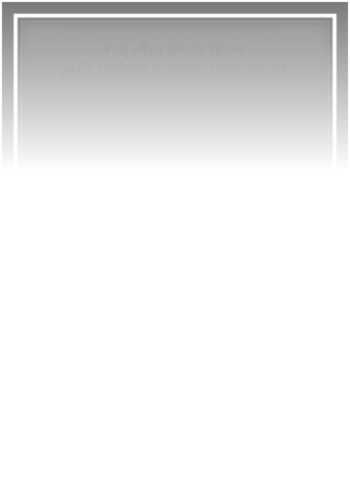 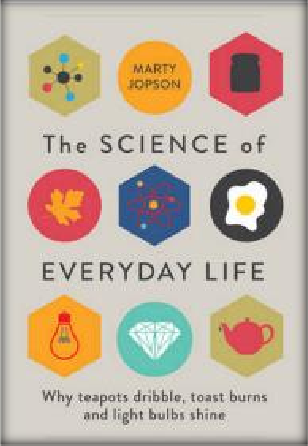 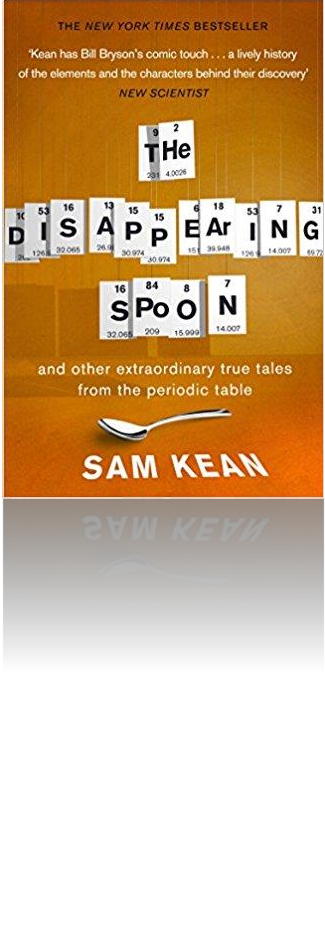 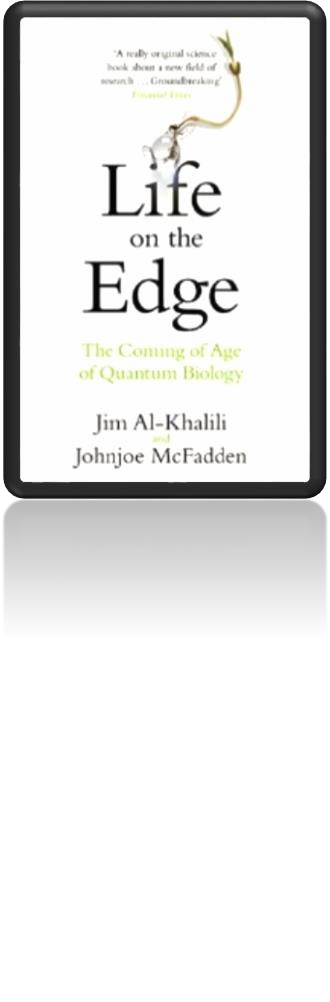 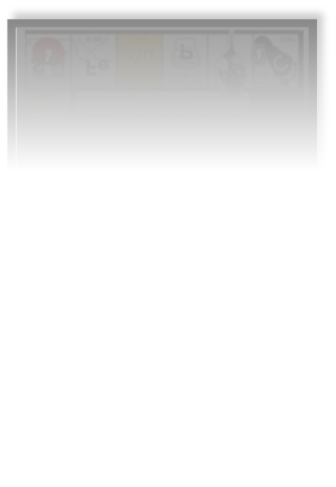 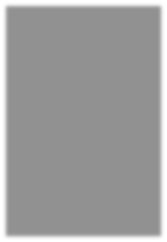 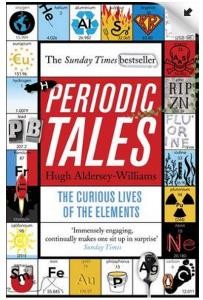 The title says it all really, lots of interesting stuff about the things around your home!Bad Science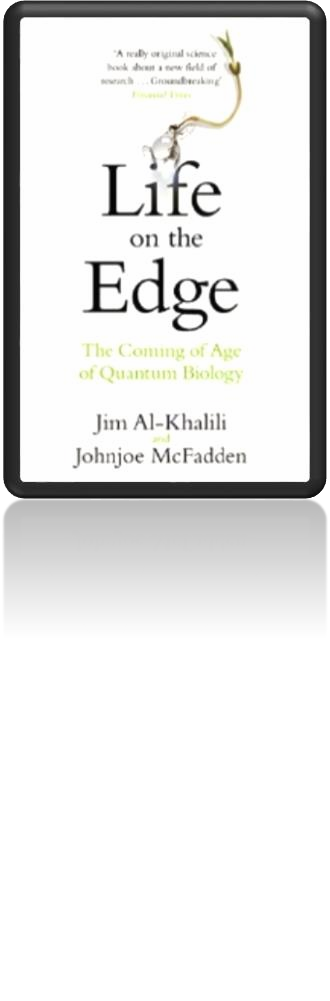 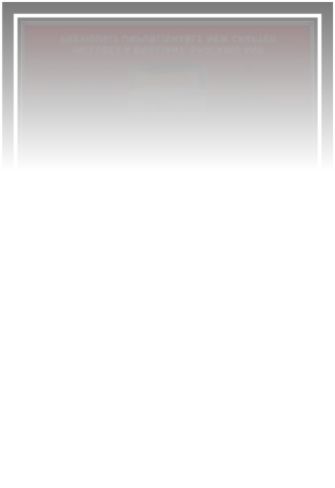 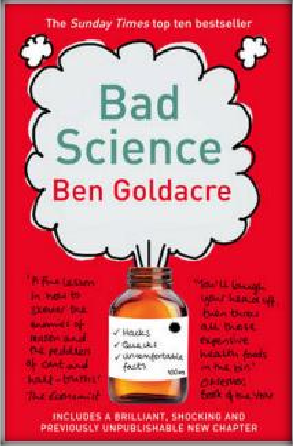 Here Ben Goldacre takes apart anyone who published bad / misleading or dodgy science – this book will make you think about everything the advertising industry tries to sell you by making it sound ‘sciencey’.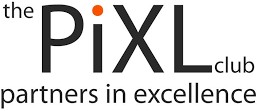 Calculations in AS/A Level Chemistry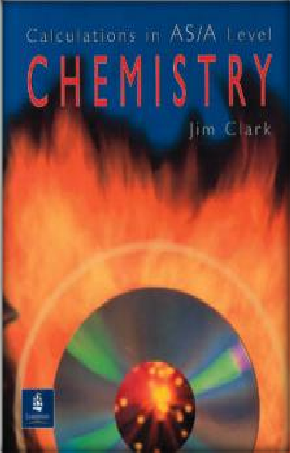 If you struggle with the calculations side of chemistry, this is the book for you. Covers all the possible calculations you are ever likely to come across. Brought to you by the same guy who wrote the excellent chemguide.co.uk website.© Copyright The PiXL Club Ltd, 2018One of our crowning scientific achievements is also a treasure trove of passion, adventure, betrayal and obsession. The Disappearing Spoon follows the elements, their parts in human history, finance, mythology, conflict, the arts, medicine and the lives of the (frequently) mad scientists who discovered them.The Human Experiment (2013)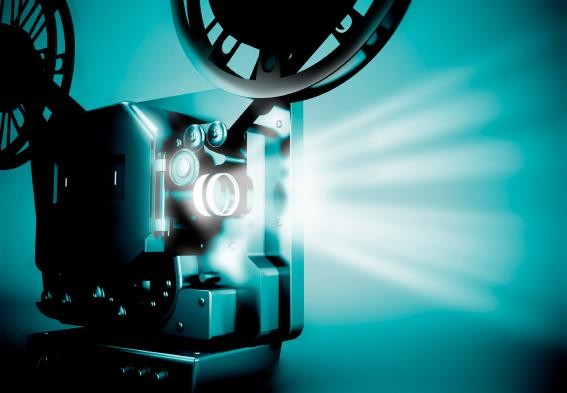 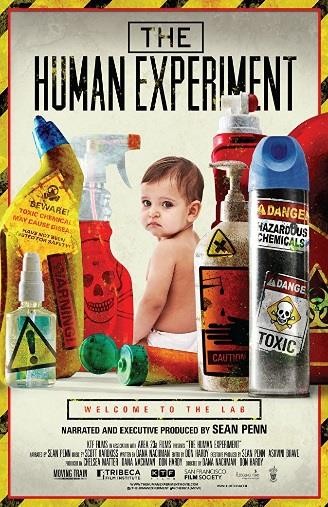 A documentary that explores chemicals found in everyday household products.An Inconvenient Truth (2006)Al Gore, former presidential candidate campaigns to raise public awareness of the dangers of global warming and calls for immediate action to curb its destructive effects on the environment.(See also: An Inconvenient Sequel, 2017)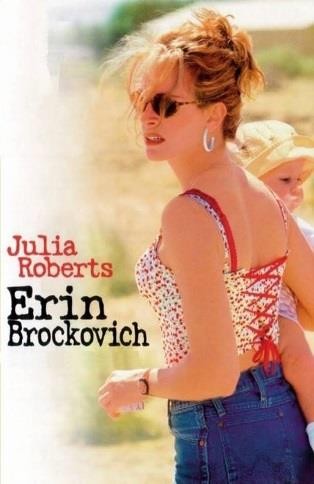 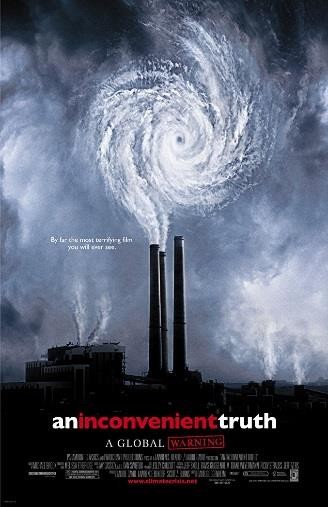 Erin Brokovich (2000) Based on a true story. An unemployed single mother becomes a legal assistant and almost single-handedly brings down a California power company accused of polluting a city's water supply.A Civil Action (1998)A tenacious lawyer takes on a case involving a major company responsible for causing several people to be diagnosed with leukemia due to the town's water supply being contaminated, at the risk of bankrupting his firm and career.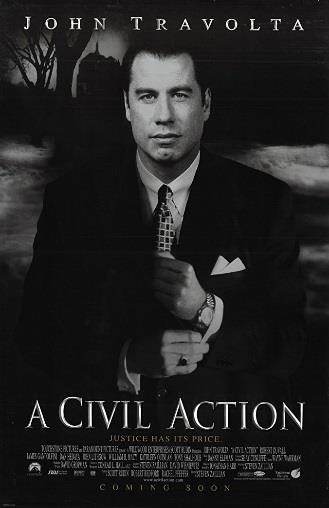 The Insider (1999)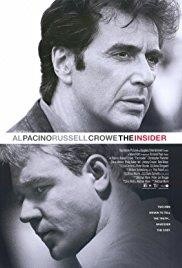 A research chemist comes under personal and professional attack when he decides to appear in a "60 Minutes" expose on Big Tobacco.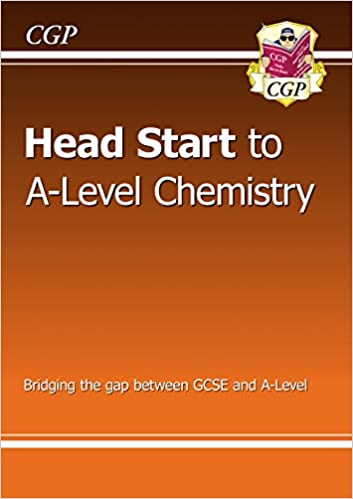 This fantastic Head Start book from CGP is the ideal way to bridge the gap between GCSE and A-Level Chemistry. It recaps all the crucial topics you’ll need to remember from GCSE, with crystal-clear study notes and examples, plus practice questions to test your understanding. We’ve also included introductions to some of the key topics you’ll meet at A-Level. It’s the perfect way to hit the ground running at the start of the course, whichever exam board you’re studying!March 2020Amazon is offering the kindle edition of this book free at the moment, if you don’t have a kindle there’s a kindle app for iPhone which allows you to read the books on there, android may have similar.Play with Smart Materials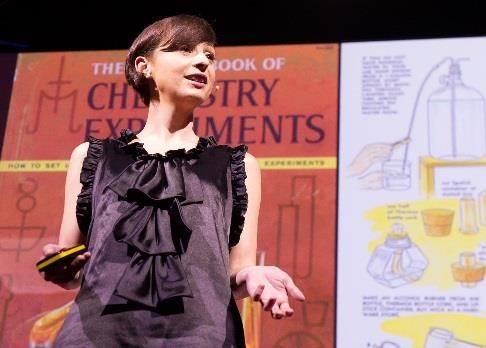 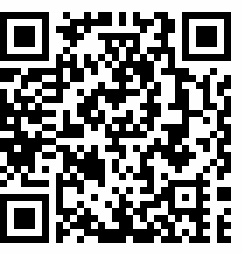 Available at : https://www.ted.com/talks/catarina_mota_play_with_smart_materials Ink that conducts electricity; a window that turns from clear to opaque at the flip of a switch; a jelly that makes music. All this stuff exists, it's time to play with it. A tour of surprising and cool new materials.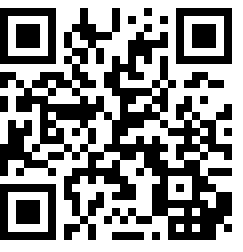 Battling Bad Science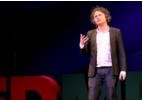 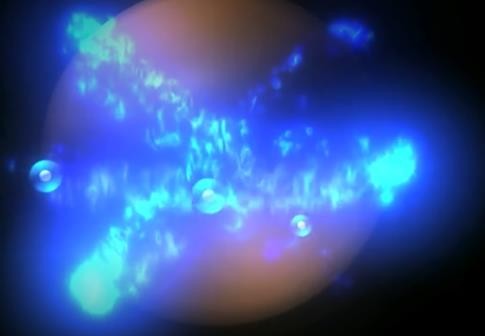 Available at : https://www.ted.com/talks/ben_goldacre_battling_bad_science#t-44279Every day there are news reports of new health advice, but how can you know if they're right? Doctor and epidemiologist Ben Goldacre shows us, at high speed, the ways evidence can be distorted, from the blindingly obvious nutrition claims to the very subtle tricks of the pharmaceutical industry.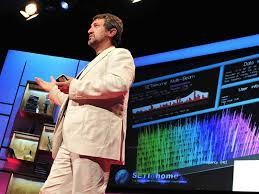 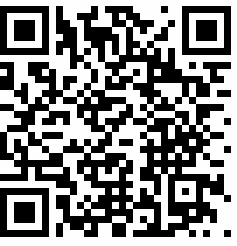 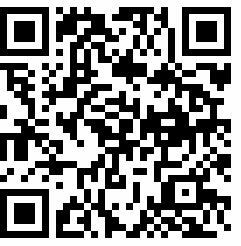 How Spectroscopy Could Reveal Alien Life Available at : https://www.ted.com/talks/garik_israelian_what_s_inside_a_starGarik Israelian is a spectroscopist, studying the spectrum emitted by a star to figure out what it's made of and how it might behave. It's a rare and accessible look at this discipline, which may be coming close to finding a planet friendly to life.Divide your page into three sections like this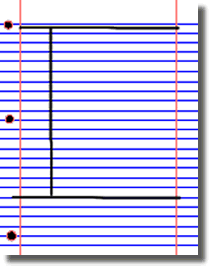 3. Use the large box to make notes. Leave a space between separate idea. Abbreviate where possible.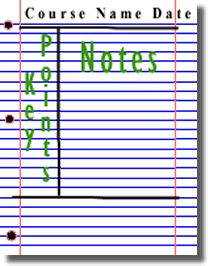 5. Write a summary of the main ideas in the bottom space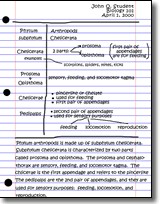 Write the name, date and topic at the top of the page4. Review and identify the key points in the left hand box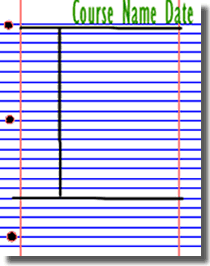 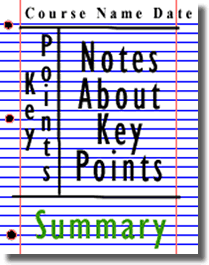 Images taken from http://coe.jmu.edu/learningtoolbox/cornellnotes.htmlAimed at students aged 14-19, Catalyst magazine is packed with interesting articles on cutting-edge science, interviews and new research written by leading academics. It also includes a booklet of teacher's notes, full of ideas and lesson plans to bring the articles to life in the classroom.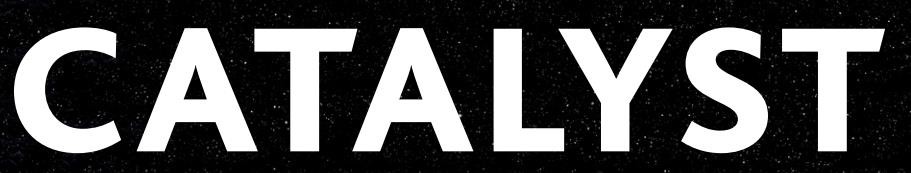 For each of the following topics you are going to use the resources to produce one page of Cornell style notes.Use the links of scan the QR code to take you to the resources.Topic 1: Using Plastics in the Body Available at: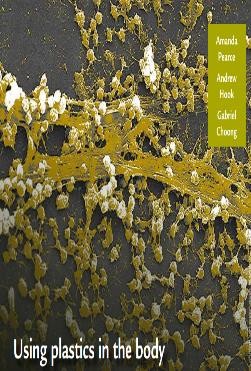 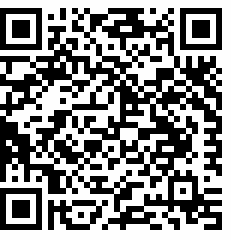 https://www.stem.org.uk/resources/elibrary/resourc e/382317/using-plastics-bodyThis Catalyst article looks at how scientists are learning to use polymers for many medical applications, including implants, bone repairs and reduction in infections.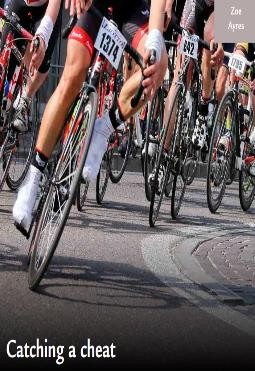 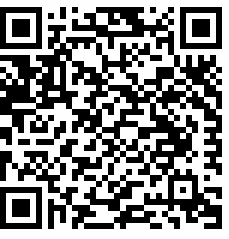 Topic 3: Diamond: More than just a gemstone Available at: https://www.stem.org.uk/system/files/elibrary- resources/2017/02/Diamond%20more%20than%20j ust%20a%20gemstone.pdf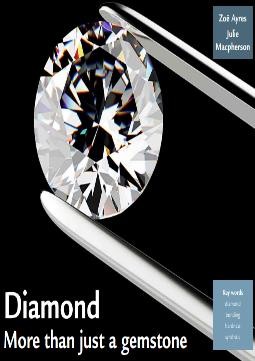 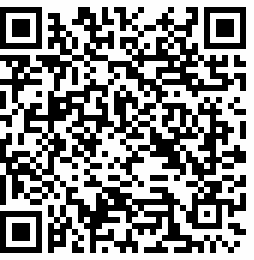 This Catalyst article looks at diamond and graphite which are allotropes of carbon. Their properties, which depend on the bonding between the carbon atoms, are also examined.Topic 4: The Bizarre World of High Pressure Chemistry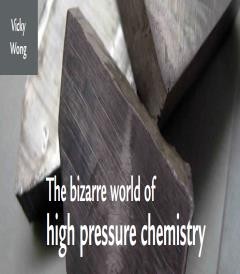 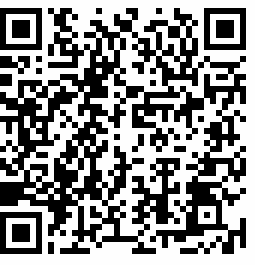 Available at: https://www.stem.org.uk/system/files/elibrary- resources/2016/11/Catalyst27_1_the_bizarre_world_of_high_pressure_chemistry.pdfThis Catalyst article investigates high pressure chemistry and discovers that, when put under extreme pressure, the properties of a material may change dramatically.Topic 5: Microplastics and the Oceans Available at: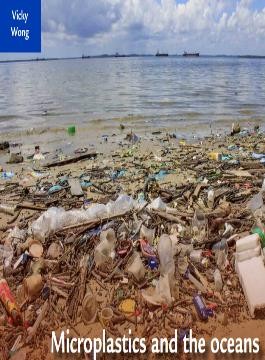 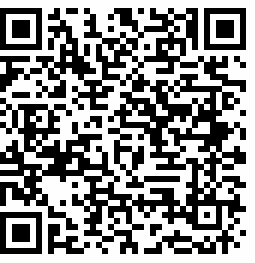 https://www.stem.org.uk/system/files/elibrary- resources/2016/11/Catalyst27_1_microplastics_%20 and_the_oceans.pdfThis Catalyst article looks at microplastics. Microplastics are tiny particles of polymer used in many products. They have been found to be an environmental pollutant especially in oceans.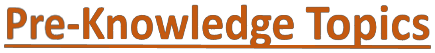 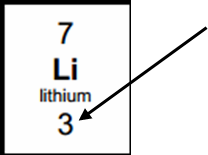 Chemistry Topic 2 – Oxidation and reductionAt GCSE you learnt that oxidation is adding oxygen to an atom or molecule and that reduction is removing oxygen, or that oxidation is removing hydrogen and reduction is adding hydrogen. You may have also learnt that oxidation is removing electrons and reduction is adding electrons.At A level we use the idea of oxidation number a lot!You know that the metals in group 1 react to form ions that are +1, i.e. Na+ and that group 7, the halogens, form -1 ions, i.e. Br -.We say that sodium, when it has reacted, has an oxidation number of +1 and that bromide has an oxidation number of -1. All atoms that are involved in a reaction can be given an oxidation number.An element, Na or O2, is always given an oxidation state of zero (0). Any element that has reacted has an oxidation state of+ or -.As removing electrons is reduction, if, in a reaction the element becomes more negative it has been reduced, if it becomes more positive it has been oxidised.-5	0	+5You can read about the rules for assigning oxidation numbers here:http://www.dummies.com/how-to/content/rules-for-assigning-oxidation-numbers-to-elements.htmlChemistry Topic 3 – Isotopes and mass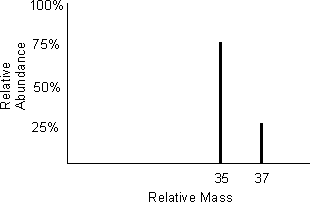 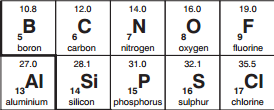 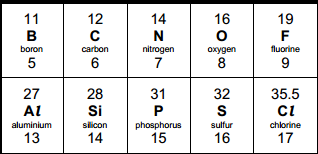 You will remember that isotopes are elements that have differing numbers of neutrons. Hydrogen has 3 isotopes; 𝐻1𝐻2	𝐻31	1Isotopes occur naturally, so in a sample of an element you will have a mixture of these isotopes. We can accuratelymeasure the amount of an isotope using a mass spectrometer. You will need to understand what a mass spectrometer is and how it works at A level. You can read about a mass spectrometer here:http://bit.ly/pixlchem3 http://www.kore.co.uk/tutorial.htm http://bit.ly/pixlchem4http://filestore.aqa.org.uk/resources/chemistry/AQA-7404-7405-TN-MASS-SPECTROMETRY.PDFQ1. What must happen to the atoms before they are accelerated in the mass spectrometer? Q2. Explain why the different isotopes travel at different speeds in a mass spectrometer.A mass spectrum for the element chlorine will give a spectrum like this:75% of the sample consist of chlorine-35, and 25% of the sample is chlorine-37.Given a sample of naturally occurring chlorine, ¾ of itwill be Cl-35 and ¼ of it is Cl-37. We can calculate what the mean mass of the sample will be:Mean mass = 75 x 35 + 25 x 37 = 35.5100	100If you look at a periodic table, this is why chlorine has an atomic mass of 35.5.An A level periodic table has the masses of elements recorded much more accurately than at GCSE. Most elements have isotopes and these have been recorded using mass spectrometers.GCSE	A Level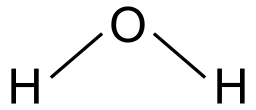 Chemistry Topic 6 – Measuring chemicals – the moleFrom this point on you need to be using an A level periodic table, not a GCSE one. You can view one here:http://bit.ly/pixlpertabhttps://secondaryscience4all.files.wordpress.com/2014/08/filestore_aqa_org_uk_subjects_aqa-2420-w-trb-ptds_pdf.pngNow that we have our chemical equations balanced, we need to be able to use them in order to work out masses of chemicals we need or we can produce.The mole is the chemists equivalent of a dozen. Atoms are so small that we cannot count them out individually, we weigh out chemicals.For example:	magnesium + sulfur  magnesium sulfideMg	+	S		MgSWe can see that one atom of magnesium will react with one atom of sulfu. If we had to weigh out the atoms we need to know how heavy each atom is.From the periodic table: Mg = 24.3 and S = 32.1If I weigh out exactly 24.3g of magnesium this will be 1 mole of magnesium. If we counted how many atoms were present in this mass it would be a huge number (6.02 x 1023!!!!). If I weigh out 32.1g of sulfur then I would have 1 mole of sulfur atoms.So 24.3g of Mg will react precisely with 32.1g of sulfur, and will make 56.4g of magnesium sulfide.Here is a comprehensive page on measuring moles, there are a number of descriptions, videos and practice problems. You will find the first 6 tutorials of most use here, and problem sets 1 to 3.http://bit.ly/pixlchem9 http://www.chemteam.info/Mole/Mole.htmlQ1. Answer the following questions on moles.How many moles of phosphorus pentoxide (P4O10) are in 85.2g?How many moles of potassium are in 73.56g of potassium chlorate (V) (KClO3)?How many moles of water are in 249.6g of hydrated copper sulfate(VI) (CuSO4.5H2O)? For this one, you need to be aware the dot followed by 5H2O means that the molecule comes with 5 water molecules so these have to be counted in as part of the molecules mass.What is the mass of 0.125 moles of tin sulfate (SnSO4)?If I have 2.4g of magnesium, how many g of oxygen(O2) will I need to react completely with the magnesium? 2Mg +O2 MgOChemistry topic 8 – TitrationsOne key skill in A level chemistry is the ability to carry out accurate titrations. You may well have carried out a titration at GCSE, at A level you will have to carry them out very precisely and be able to describe in detail how to carry out a titration - there will be questions on the exam paper about how to carry out practical procedures.You can read about how to carry out a titration here, the next page in the series (page 5) describes how to work out the concentration of the unknown.http://bit.ly/pixlchem11 http://www.bbc.co.uk/schools/gcsebitesize/science/triple_aqa/further_analysis/analysing_substances/revision/4/Remember for any titration calculation you need to have a balanced symbol equation; this will tell you the ratio in which the chemicals react.E.g. a titration of an unknown sample of sulfuric acid with sodium hydroxide.A 25.00cm3 sample of the unknown sulfuric acid was titrated with 0.100moldm-3 sodium hydroxide and required exactly 27.40cm3 for neutralisation. What is the concentration of the sulfuric acid?Step 1: the equation	2NaOH + H2SO4  Na2SO4 + 2H2OStep 2: the ratios	2 :  1Step 3: how many moles of sodium hydroxide	27.40cm3 = 0.0274dm3 number of moles = c x v = 0.100 x 0.0274 = 0.00274 molesstep 4: using the ratio, how many moles of sulfuric acidfor every 2 NaOH there are 1 H2SO4 so, we must have 0.00274/2 =0.00137 moles of H2SO4Step 5: calculate concentration. concentration = moles/volume in dm3 = 0.00137/0.025 = 0.0548 moldm-3Here are some additional problems which are harder, ignore the questions about colour changes of indicators. http://bit.ly/pixlchem12http://www.docbrown.info/page06/Mtestsnotes/ExtraVolCalcs1.htmUse the steps on the last page to help you.Q1. A solution of barium nitrate will react with a solution of sodium sulfate to produce a precipitate of barium sulfate. Ba(NO3)2(aq) + Na2SO4(aq)  BaSO4(s) + 2NaNO3(aq)What volume of 0.25moldm-3sodium sulfate solution would be needed to precipitate all of the barium from 12.5cm3 of 0.15moldm-3 barium nitrate?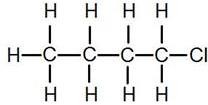 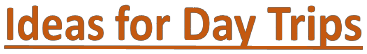 Glasgow Science Centre - GlasgowDundee Science Centre - DundeeW5 - Belfast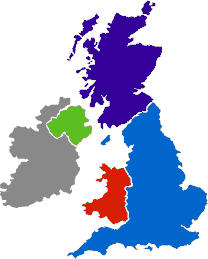 Colour Experience - BradfordCatalyst Discovery Centre - WidnesBlack Country Living Museum - DudleyThink-tank - BirminghamNational Museum - CardiffCambridge Science Centre - CambridgeThe Whipple Museum - CambridgeBristol ScienceCentre - BristolThe Faraday Museum- LondonScience on Social Media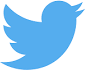 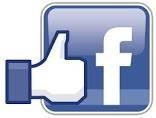 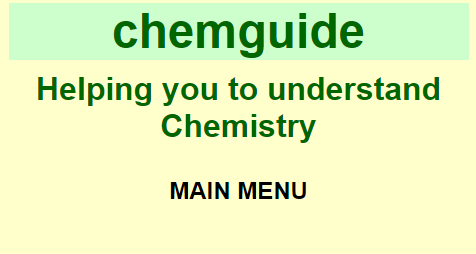 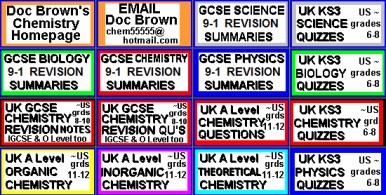 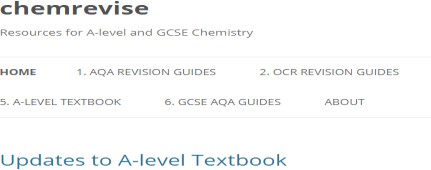 This website is very detailed and identifies other resources which are sharing incorrect or outdated information and suggests the correct materials to use. The site also contains links to the syllabuses of many exam boards which means it is accessible and useful to all students. https://www.chemguide.co.u k/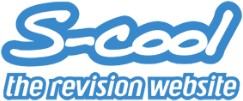 The free revision website for students studying GCSE and A- levels. S-cool provides revision guides, question banks, revision timetable and more https://www.s-cool.co.uk/a- level/chemistryDoc Brown is a website dedicated to all three science subjects; physics, chemistry and biology. It provides the user with summarised notes (useful for making flash cards) and practice questions to further their knowledge and understanding.The site provides resources from a wide range of exam boards including AQA, Edexcel, Chemistry, CCEA, OCR, WJEC, CIE and Salters from GCSE level to A2. http://www.docbrown.info/The site was first made to host revision guides that are written for AQA A-level Chemistry. These revision guides have already been circulating on the internet for a couple of years on places like student room. This will be the place for the most up to date versions of them. The site has now extended to cover other exam boards. (OCR and Edexcel) https://chemrevise.org/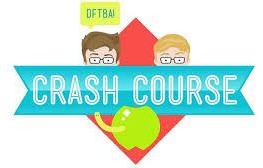 Tons of awesome courses in one awesome channel! Check out the playlists for past courses in physics, philosophy, games, economics, U.S. government and politics, astronomy, anatomy & physiology, world history, biology, literature, ecology, chemistry, psychology, and of course, chemistry! https://www.youtube.com/user/crash course/featured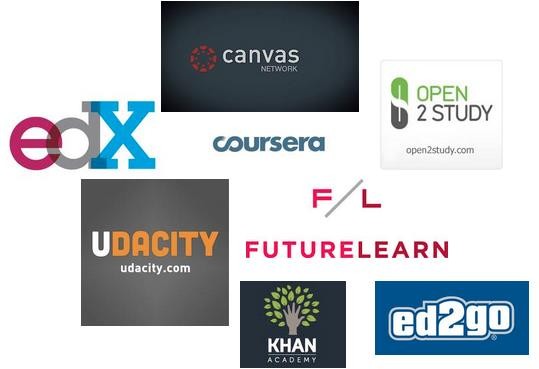 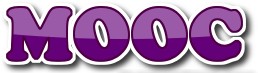 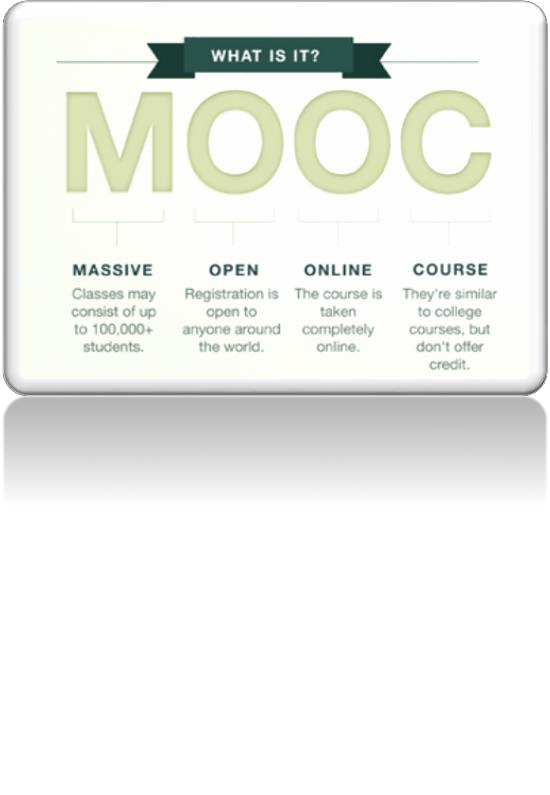 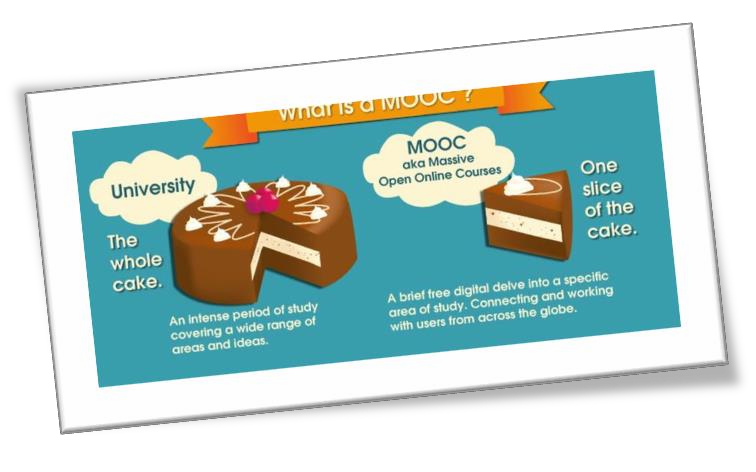 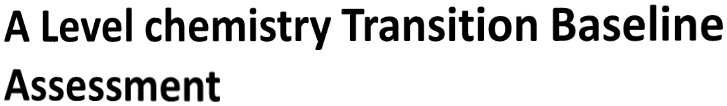 The following 40 minute test is designed to test your recall, analysis and evaluative skills and knowledge.Remember to use your exam technique: look at the command words and the number of marks each question is worth. A suggested mark scheme is provided for you to check your answers.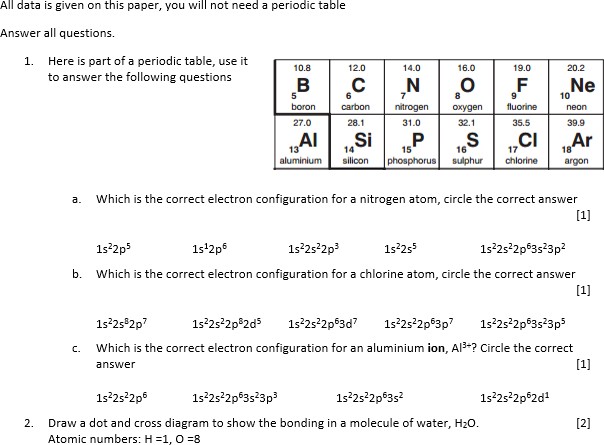 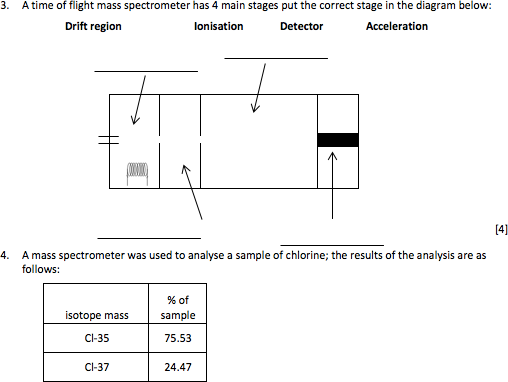 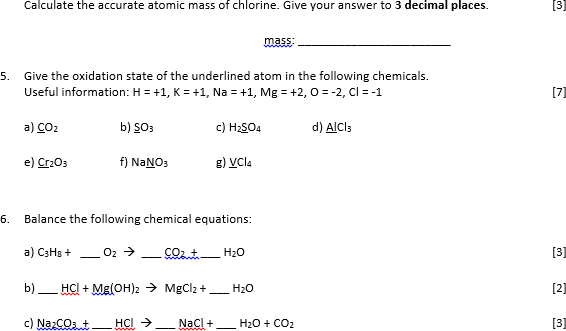 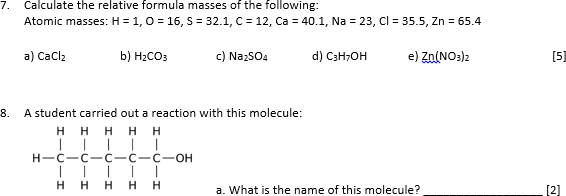 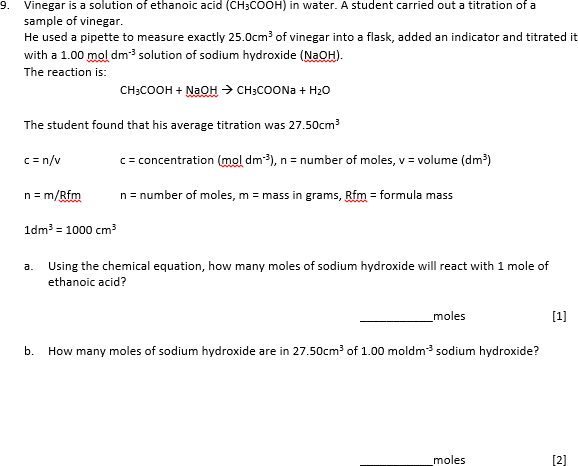 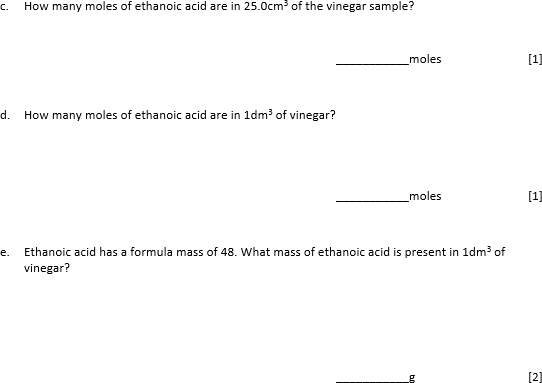 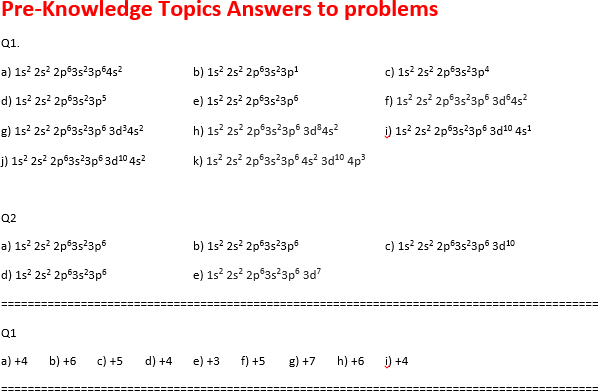 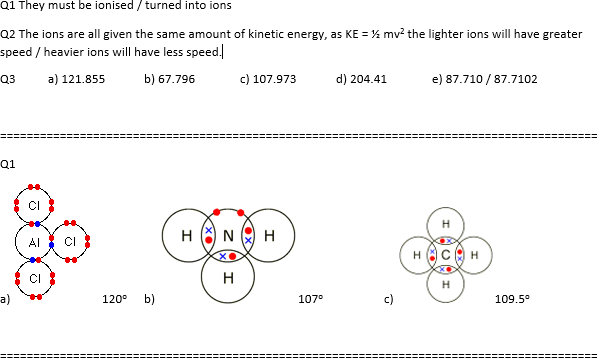 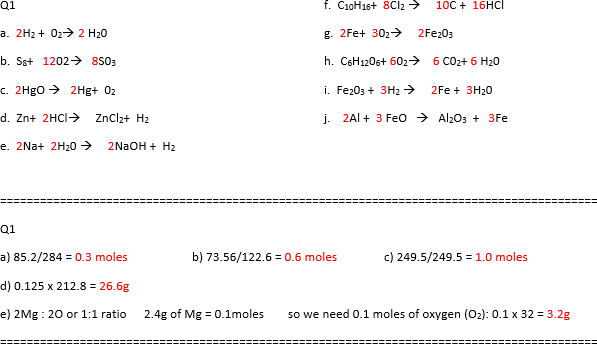 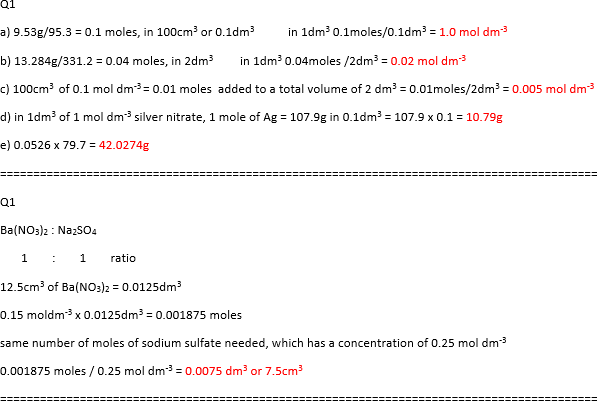 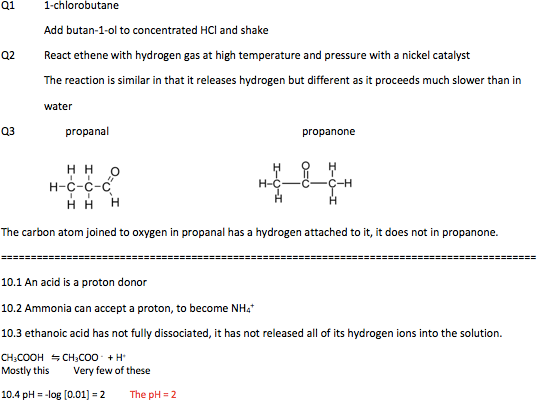 Suggested Mark Scheme: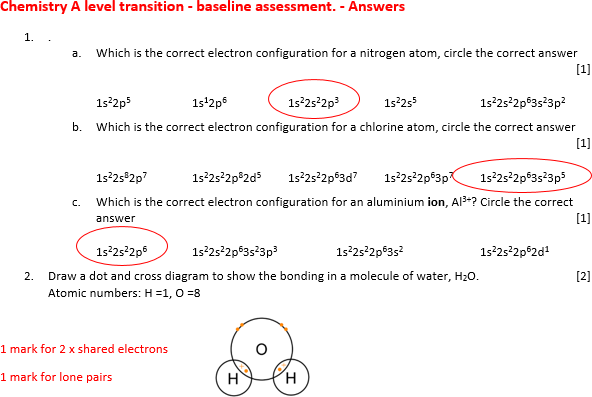 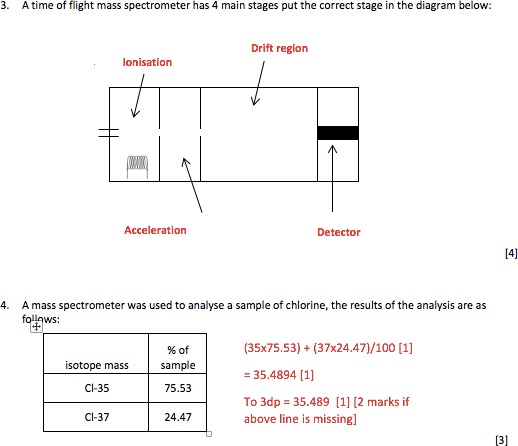 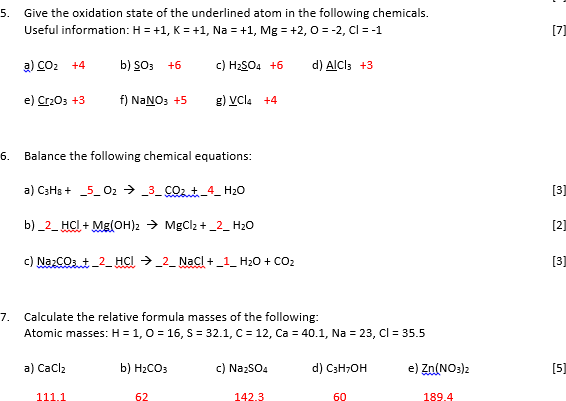 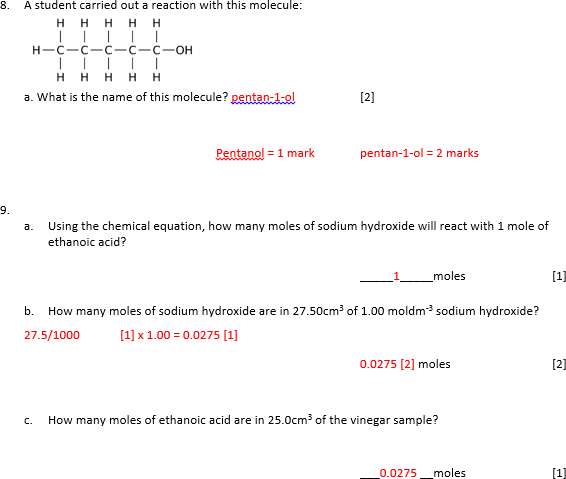 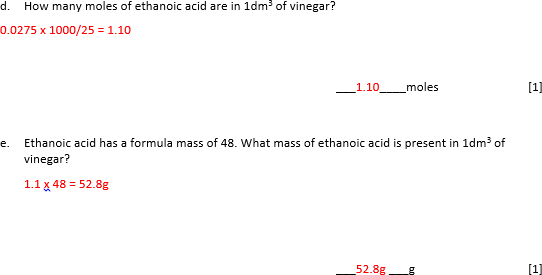 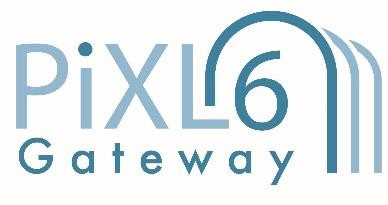 © The PiXL Club Ltd. June 2018